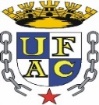 UNIVERSIDADE FEDERAL DO ACREPRÓ-REITORIA DE PESQUISA E PÓS-GRADUAÇÃOCENTRO DE EDUCAÇÃO, LETRAS E ARTESPÓS-GRADUAÇÃO LATO SENSU EM ENSINO DE LÍNGUA INGLESAEDITAL PROPEG Nº 08/2022: ANEXO VIMODELO PARA RECURSOSEu _______________________________________________________ RG _____________, CPF ____________________________ Nº Insc. _______________, apresento o presente recurso contra o resultado preliminar _________________________________, aduzindo, para tal, os argumentos que se seguem:__________________________________________________________________________________________________________________________________________________________________________________________________________________________________________________________________________________________________________________________________________________________________________________________________________________________________________________________________________________________________________________________________________________________________________________________________________________________________________________________________________________________________________________________________________________________________________________________________________________________________________________________________________________________________________________________________________________________________________________________________________________________________________________________________________________________________________________________________________________________________________________________________________________________________________________________________________________________________________________________________________________________________________________________________________________________________________________________________, ____ de __________ de 2022._____________________________________________Assinatura do(a) Candidato(a)